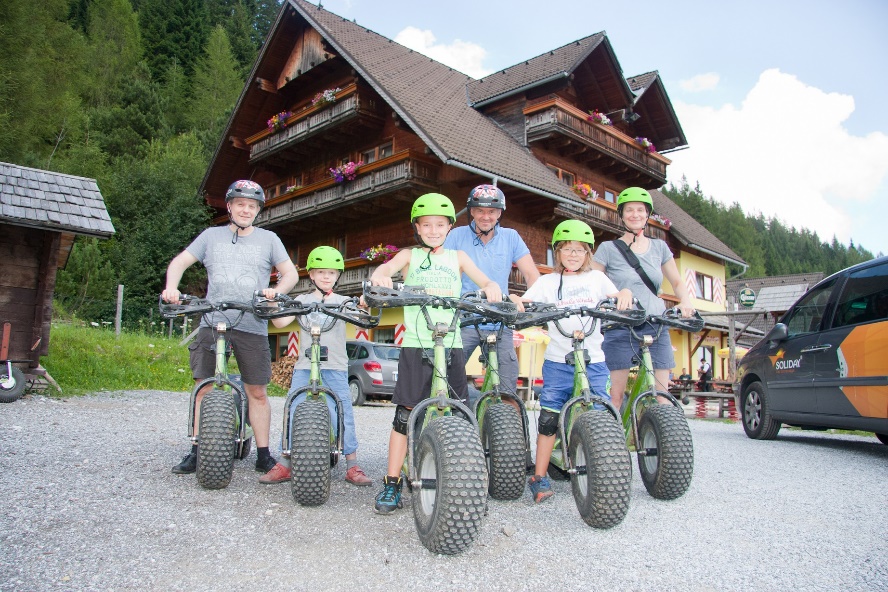 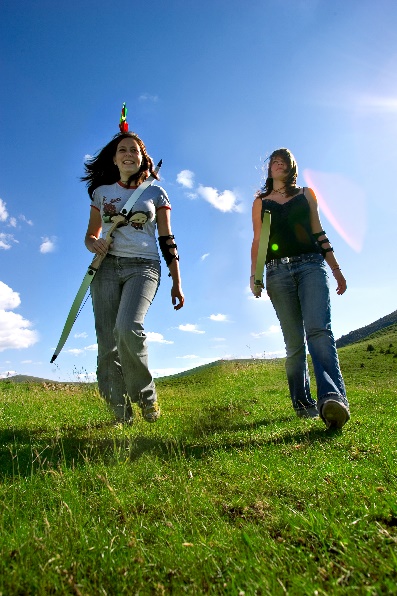 Aktiv Wochenende Inklusiv-Leistungen: Freitag bis Sonntag vom 16.April bis 01. Juni  2021 
Kurzurlaub mit einer Portion Action und Wandererlebnissen.2 Nächtigungen im gemütlichen Zimmer mit DU/WC und TV 2 x reichhaltiges Frühstücksbuffet 2 x Abendessen in der urigen Almstube (z.B. Bauernbuffet & Grillabend) 1 x romantisches Lagerfeuer Freitag ab 19 Uhr neben dem Moasterhaus 1 x Activity Programm: Riesenrollerdownhillfahren, Klettern, Bunge Trampolin springen und Bogenschießen Samstag 14 Uhr oder Sonntag 10 Uhr – ca.2 StundenSauna und Dampfbad, gratis WLAN im Zimmer, gratis Parkplatz Preise: €  131 pro Erwachsenen  
€  101 pro Kind ab (8 – 14,99) Jahre €    58 pro Kind (3 - 7,99 Jahre) 
€    1,50 Nächtigungsabgabe ab 16 JahreWanderungen: Ihr bekommt zusätzlich von uns eine Wanderkarte sowie eine ausführliche Beschreibung der Routen. Schnäppchen 2:1 auf die hier genannten Preise 
gültig für die ersten fünf Buchungen pro Termin  2 kommen 1 bezahlt JETZT buchen 
Idealer Kurzurlaub mit Freunden & der Familie Raus aus dem Alltag – Rein ins Vergnügen